Please Print Clearly       APPLICATION FOR EMPLOYMENTDate:  ________________Please Answer All Questions. Résumés Are Not A Substitute for A Completed Application.Dunbar Association, Inc. (Dunbar) is an equal opportunity employer. Applicants are considered for positions without regard to veteran/military status, race, color, religion, sex/gender, national origin, ancestry, age, disability, genetic information, pregnancy (including childbirth, lactation, and related medical conditions), alienage or citizenship status, sexual orientation, gender identity or expression, or any other category protected by applicable federal, state, or local laws.THIS APPLICATION FOR EMPLOYMENT IS NOT AN EMPLOYMENT CONTRACT.Dunbar provides reasonable accommodations to applicants with disabilities to assist in the hiring process, as required by applicable federal, state, and local law. Individuals can request an accommodation to complete this application or to participate in the interview process by contacting Human Resources.  ______________________________________________		___________________________________________	Applicant Name								Position Applied For  ____________________________________________________________________________________________________	Present Address (Street, Apartment or Unit Number)  _____________________________________________	___________________		_______________________	City								State				Zip  _____________________________________________		___________________________________________	Telephone Number							Alternate Telephone Number  _____________________________________________	Email AddressIf under the age of 18, can you produce the necessary work certificate at the time of employment?  Yes _____   No _____   N/A _____Type of employment desired?               Full-time _____                 Part-time _____                                Seasonal (Specify Hours) _____Are you willing to work overtime?          Yes _____                        No _____     	Date on which you can start work if hired: _____________If hired, can you provide proof that you are legally eligible for employment in the U.S.? Yes _____	   No _____(Pursuant to the Immigration Reform and Control Act of 1986, all applicants (U.S. and non-U.S.) who are offered employment must produce documents establishing their identity and authorization for U.S. work no later than seventy-two (72) business hours after employment begins. All new hires will be required to verify their employment authorization under oath by signing INS Form 1-9 upon commencing employment.)Have you previously applied for employment with Dunbar Association? Yes _____	No _____If Yes, when and for what position did you apply? ______________________________________________________________________ Have you ever been employed by Dunbar Association?  		Yes _____	No _____If Yes, provide dates of employment, location, and reason for separation from employment.Do you have any commitments to any other employer which could affect your employment with Dunbar if hired (for example, an employment agreement, a non-competition, non-solicitation agreement, etc.)? 	Yes _____	No _____If yes, please explain and provide a copy:WORK EXPERIENCEPlease list the names of your present and/or previous employers in chronological order with your present or most recent employer listed first. Provide information for at least the most recent ten (10) year period. Attach additional sheets if needed. If self-employed, supply firm name and business references. You may include any verifiable work performed on a volunteer basis or internships. You may describe any training or work experience received in any U.S. military service. Your failure to completely respond to each inquiry may disqualify you for consideration for employment. Do not answer "see résumé."Employer Name	Address	Type of BusinessTelephone (_____)___________________________                Dates Employed From ____ / ______ / _____ To ____ / _______ / ____Job Title	 Duties	 Supervisor's Name 	May we contact? Yes/No If No, why not?    _______________________   Reason for Leaving: 	__________ What will this employer say was the reason your employment was terminated? 	 Were you ever disciplined? If so, for what?	 If you resigned, how much notice did you give? If none, explain. 	   EMPLOYMENT   _______________________________ 	___________________________	________________________________	Name						Address					Type of BusinessTelephone: (___) ____________________                Dates Employed: From _____ /_____ / _____ To _____ / _____ / _____Job Title:    _________________________                 Duties: ________________________________________________________________Supervisor’s Name: 	   May we contact? Yes/No If No, why not? ___________________________ Reason for Leaving: ________________________________________________________________________________________________ What will this employer say was the reason your employment was terminated? __________________________________________________ Were you ever disciplined? If so, for what? _______________________________________________________________________________ If you resigned, how much notice did you give? If none, explain. ______________________________________________________________ Have you ever been terminated or asked to resign from any job?   Yes ___	No __                If Yes, how many times?  ______Have you ever been given the choice to resign or be terminated?   Yes ___	No __                If Yes, how many times?  ______If you answered Yes to any of the above two questions, please explain the circumstances of each occasion.Briefly describe any special skills, training, or experience you possess relevant to the position for which you are applying:List any professional or occupational registration, licensure or certification you currently hold which is relevant to the position for which you are applying and/or indicate whether you have ever had any related professional registration, license, or certification suspended, revoked or terminated:REFERENCES Please list the names of additional work-related references we may contact who have worked with you in the past. Individuals with no prior work experience may list school or volunteer-related references.APPLICANT CERTIFICATIONI understand and agree that if driving is a requirement of the job for which I am applying, my employment and/or continued employment is contingent on possessing a valid driver's license for the state in which I reside and automobile liability insurance in an amount equal to the minimum required by the state where I reside. I understand that Dunbar may now have, or may establish, a drug-free workplace or drug and/or alcohol testing program consistent with applicable federal, state, and local law. If Dunbar has such a program and I am offered a conditional offer of employment, I understand that if a pre-employment (post-offer) unlawful drug and/or alcohol test is positive, the employment offer may be withdrawn where allowed by law. I agree to work under the conditions requiring a drug-free workplace, consistent with applicable federal, state, and local law. I also understand that all employees of the location, pursuant to the Dunbar's policy and federal, state, and local law, may be subject to urinalysis or other medically recognized tests designed to detect the presence of alcohol or illegal or controlled drugs. If employed, I understand that alcohol and/or drug testing may be a condition of continual employment and I agree to undergo alcohol and drug testing consistent with Dunbar's policies and applicable federal, state, and local law.If employed by Dunbar, I understand and agree that Dunbar, to the extent permitted by federal, state, and local law, may exercise its right, without prior warning or notice, to conduct investigations of Dunbar’s property (including, but not limited to, files, lockers, desks, vehicles, and computers) and, in certain circumstances, my personal property. I UNDERSTAND THAT I HAVE NO EXPECTATION OF PRIVACY ON DUNBAR’S PROPERTY. I understand and agree that as a condition of employment and to the extent permitted by federal, state, and local law, I may be required to sign a confidentiality, restrictive covenant, and/or conflict of interest statement.I certify that all the information on this application, my résumé, or any supporting documents I may present during any interview is and will be true, complete, and accurate, to the best of my knowledge. I understand that any falsification, misrepresentation, or omission of any information may result in disqualification from further consideration for employment or, if employed, disciplinary action, up to and including immediate dismissal, regardless of when such information is discovered.Dunbar considers this Application for Employment to be a part of the personnel record.DUNBAR IS AN AT-WILL EMPLOYER WHERE ALLOWED BY APPLICABLE STATE LAW. THIS MEANS THAT REGARDLESS OF ANY PROVISION IN THIS APPLICATION, IF HIRED, DUNBAR OR I MAY TERMINATE THE EMPLOYMENT RELATIONSHIP AT ANY TIME, FOR ANY REASON, WITH OR WITHOUT CAUSE OR NOTICE. NOTHING IN THIS APPLICATION OR IN ANY DOCUMENT OR STATEMENT, WRITTEN OR ORAL, SHALL LIMIT THE RIGHT TO TERMINATE EMPLOYMENT AT-WILL. I UNDERSTAND THAT NO EMPLOYEE OR REPRESENTATIVE HAS THE AUTHORITY TO ENTER INTO A CONTRACT REGARDING THE DURATION OF TERMS AND CONDITIONS OF EMPLOYMENT OTHER THAN THE EXECUTIVE DIRECTOR OF DUNBAR AND THEN ONLY BY MEANS OF A WRITTEN CONTRACT SIGNED BY THE EXECUTIVE DIRECTOR AND BOARD OF DIRECTORS. I authorize Dunbar and/or its agents to confirm all statements contained in this application and/or résumé as it relates to the position I am seeking, to the extent permitted by federal, state, or local law. Federal law and some states require a separate disclosure and consent when obtaining background reports from a consumer reporting agency. I understand I will be asked to complete any requisite consent forms for the background check which may be required by federal, state, and/or local law. I agree to sign these forms and understand that my offer of employment may be conditional upon the background check.I AUTHORIZE AND CONSENT TO, WITHOUT RESERVATION, ANY PARTY OR AGENCY CONTACTED BY THIS EMPLOYER (INCLUDING ANY AND ALL PRIOR EMPLOYERS OF MINE) TO FURNISH INFORMATION REGARDING MY PREVIOUS EMPLOYMENT HISTORY AND/OR ANY OF THE ABOVE-MENTIONED INFORMATION. I hereby release, discharge, and hold harmless, to the extent permitted by federal, state, and local law, any party delivering information to Dunbar pursuant to this authorization from any liability, claims, charges, or causes of action which I may have as a result of the delivery or disclosure of the above-requested information. I hereby release Dunbar from liability for seeking such information and all other persons, corporations, or organizations furnishing such information.If hired by Dunbar, I understand that I will be required to provide genuine documentation establishing my identity and eligibility to be legally employed in the United States by Dunbar as required by the Immigration Reform and Control Act of 1986. I also understand Dunbar employs only individuals who are legally eligible to work in the United States.I CERTIFY THAT ALL OF THE INFORMATION PROVIDED ON THIS APPLICATION IS TRUE, ACCURATE, AND COMPLETE.DO NOT SIGN UNTIL YOU HAVE READ ALL OF THE INFORMATION CONTAINED IN THE APPLICATION.______________________________________________________		__________________________		Applicant Signature								DateIf the applicant is a minor, the foregoing release and consent must be signed by the applicant's parent or legal guardian. Signature by the applicant's parent or legal guardian constitutes acknowledgement by the applicant and the parent or legal guardian that Dunbar, to the extent permitted by federal, state, and local law, can test the applicant for illegal or controlled substances, conduct inspections of property without notice, and communicate test results Dunbar’s personnel who need to know as well as the applicant and the applicant's legal guardian.	______________________________________________________		___________________________		Parent/Legal Guardian Signature						Date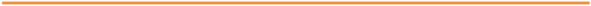 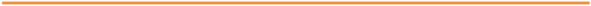 EducationSchool Name and Location 
(Address, City, State)Course of 
Study or 
MajorGraduate/GED? Y or N# of Years CompletedHonors ReceivedHigh SchoolCollegeGraduate/ 
ProfessionalTrade or CorrespondenceNAMEPOSITIONCOMPANYWORK RELATIONSHIP(i.e. supervisor, co- 
worker)TELEPHONE/EMAIL